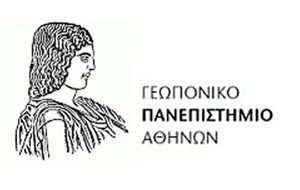 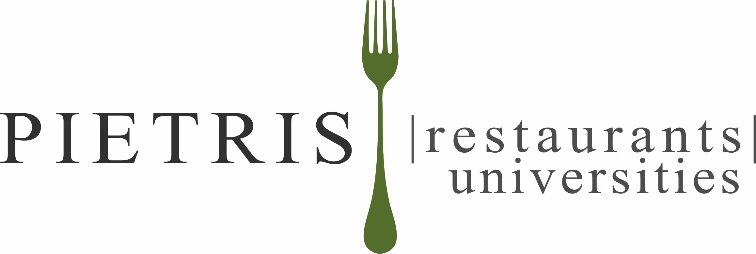 BREAKFAST: Drinks:              Fresh milk, French coffee, tea of various flavors, orange juice.                                        Sweet Dishes:	Cakes of various flavors, cornflakes, chocolate cookies.                                        Hot Dishes:	Mini sausages, boiled eggs, fried eggs, bacon.                                        Cold Dishes:	Fruit salad, yogurt. NOTES:              After consultation we can prepare your special menu e.g. (diabetic, halal menu), or special menu for nutritional needs (intolerance, hypertension, etc.). Contact us at the restaurant at 210 5294952.         LUNCHMondayTuesdayWednesdayThursdayFridaySaturdaySundaySaladsSeason SaladMixed SaladSeason SaladLettuce SaladMixed SaladLettuce SaladSeason SaladCheesesFeta cheeseFeta cheeseFeta cheeseFeta cheeseOlivesFeta cheeseFeta cheeseAppetizersVegetables soupLeek soupMushroom soupBroccoli soupTomato soupCream soupPotato soupMain dishChicken nuggetsFish sticksPasta BologneseFish with lemon sauceKebabChicken nuggetsGrilled pork steakGiant beansBeef meatballs with sauceOkras with potatoesSpetsofai Eggs with tomato  Giant beansLeek with rice-----Oven baked chickpeasGreen peas with potatoesBarley pasta with vegetablesLeek with rice----------Side dishRice (pilaf)PotatoesRiceRice (pilaf)Potato puree with olive oilPotato puree with herbsRicePotato puree with olive oilRicePotato puree with olive oilPotatoesRiceDessertsCakesCakesSeason FruitsCakesSeason FruitsCakesCakesBreadsRustic loafRustic loafRustic loafRustic loafRustic loafRustic loafRustic loafWhole meal breadWhole meal breadWhole meal breadWhole meal breadWhole meal breadWhole meal breadWhole meal breadDINERMondayTuesdayWednesdayThursdayFridaySaturdaySundaySaladsMixedCabbageTomatoMixedLettuceMixedCabbageCheesesAppetizersSoup of the dayTomato soup Soup of the daySoup of the daySoup of the daySoup of the daySoup of the dayMain dishGrilled sausagesChicken nuggetsBeef meatballs with saucePasta BologneseSpetsofaiPeinirliPizza BriamGreen beans with potatoesPasta with tomato sauceGreen peas with potatoesBarley pasta with vegetablesPasta arabiata Pasta Napoli  Side dishRice (pilaf)Potato pureeRice (pilaf)Potato pureeRiceBreadsRustic loaf & whole meal breadRustic loaf & whole meal breadRustic loaf & whole meal breadRustic loaf & whole meal breadRustic loaf & whole meal breadRustic loaf & whole meal breadRustic loaf & whole meal breadDessertsSeason FruitsCakesSeason FruitsCakesSeason FruitsCakesSeason Fruits